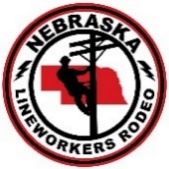 Nebraska Lineworker RodeoAugust 22nd & 23rd, 2020Sponsorship OpportunitiesNebraska Lineworker Rodeo is seeking sponsors for its Annual Lineworker Rodeo on August 22nd & 23rd, 2020.As a Sponsor or vendor, you have the opportunity to show your support for the electric utility industry, demonstrate your products and services to Nebraska’s electric-line personnel and network with colleagues.Nebraska Lineworker RodeoAugust 22nd & 23rd, 2020SPONSORSHIP FORMOrganization/Individual  	As you would like it to appear in sponsorship collateralMailing/Billing Address  	Contact Person 	Title  	Phone Number  	Email  	Sponsorship Level:I have enclosed $ 	in a check made payable to Lincoln Electric System or payment by Credit Card at nelinerodeo.com under vendors/registrations. Registration due by August 15, 2020.Signature 	Date  	Thank you for your support!Please mail sponsorship form and payment to:LES-Nebraska Lineworker RodeoTerri Dier2620 Fairfield St.Lincoln, NE 68521Questions regarding sponsorship or gift in kind opportunities, please contact Terri Dier at 402-467-7576 or cell phone 402-525-3263Benefits ChampionSponsor(1 allowed)PlatinumSponsorGoldSponsorSilver SponsorBronze SponsorBenefits $3,000$2,000$1,500$1000$500Awards Banquet Sponsor with banner at Banquet & at Registration table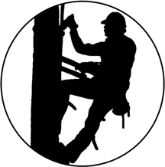 Logo on sleeve shirts Opportunity to speak during the awards presentation.Seating at the Banquet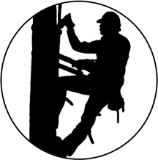 Tickets to the State Fair4 TICKETS4 TICKETS3 TICKETS2 TICKETS1 TICKETCompetition T-shirts4 SHIRTS4 SHIRTS4 SHIRTS2 SHIRTSName Listed on WebsiteName Listed on Banquet Program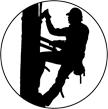 □	Champion Sponsor| $3,000□	Platinum Sponsor| $2,000□	Gold Sponsor| $1,500□	Silver Sponsor| $1,000□	Bronze Sponsor□	Other Donation| $500Amount/Value $_______Extra Banquet Tickets $20.00___________